Vážený pane starosto,kolegové hasiči,Vážení hosté.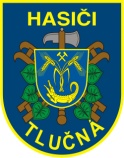                      Rok uplynul jako voda v potoce,proto se dnes scházíme,abychom zhodnotili práci Sboru dobrovolných hasičů v Tlučné za uplynulé období od poslední Výroční valné hromady do dnešního dne a vytýčili úkoly na nadcházející období.                    Úvodem této zprávy musíme konstatovat,že všechny úkoly,které jsme si stanovili na loňské valné hromadě byly beze zbytku splněny.                    Na přelomu roku 2010 a 2011 jsme společně se zaměstanci obecního úřadu uspořádali Silvestrovské pození v zasedací místnosti hasičské zbrojnice.                     Nyní mi dovolte,abych Vás seznámil s činností kolektivu mladých hasičů v našem sboru. Kolektiv MH čítá celkem 39 členů.Z tohoto počtu je 22 v kategorii mladších,11 v kategorii starších ,6 členů je v přípravce.Rok 2010 zakončili MH vánoční nadílkou,která se konala 20.12.2010.Kolektiv se schází v zimě 2 x týdně a v létě 4 x týdně.Pod vedením vedoucích Aleny Filipové a Marcely Špachmannové,kterou od nového ročníku hry Plamen vystřídal p.Stanislav Klug.                  Nejen praxi,ale také teorii musí ovládat mladí hasiči.V letošním roce složili zkoušky odborností 2.5.2011.Odborky složili:Preventista:                Demeter DanielStrojník:                       Kocánková AnnaVelitel:                         Bednář JanCvičitel:                       Kašparová Veronika                                     Kašparová  Zuzana                                     Haišmanová Michaela                                     Špachmann PetrVe zkušební komisi zasedli:Filip Josef,Čermák Jan,Filip Lubomír a za ORM OSH Plzeň – sever Frána Jaroslav,který dohlížel na správnost provedení zkoušek.                   Mladí hasiči mají na starosti vývěsní skříňku sboru,kterou pravidelně 2 x měsíčně obměňují a tím přispívají k propagaci našeho sboru. Mimo to se starají o svoji klubovnu a přilehlé prostory,kde se podílí hlavně na úklidu.Zde MH odpracovali celkem 32 hodin.                  Kolektiv MH se jako každý rok zapojil do celostátní hry Plamen.Mimo tuto hru se zúčastňují soutěží zařazených do soutěže o Pohár odborné rady mládeže okresu Plzeň –sever.Prní akcí v roce 2011 byla soutěž Zimní závod Pionýrské všestranosti v Oboře,kde se zúčastnila obě družstva jak starší tak mladší.Další akcí byla beseda s policií ČR kterou vedoucí připravili s vedením policie OO Nýřany.Zde jistě patří poděkování všem,kteří se podíleli na této akci zvláště pak vedoucímu OO Nýřany p.npor.Ladislavu Fronkovi.Následovaly další akce a to halová soutěž v Plzni Skvrňanech.Soutěž o Pohár starosty SDH Únešov,soutěž o Pohár SDH ManetínKolektiv MH se také zapojil do celostátní soutěže pod názvem Požární ochrana očima dětí.V okresním hodnocení této soutěže obsadil Jan Bednář 1.místo ve své kategorii.Ve dnech 21.- 22.5.2011 byl v Mrtníku zakončen 39 ročník celororoční hry „PLAMEN 2010 – 2011“. Po zahajovacím srazu,který se konal v Horní Bělé a kontrole kronik kolektivů Mladých hasičů přišly na řadu discipliny:Štafeta 4x60m,Požární útok CTIF,Štafeta CTIF a Požární útok.Kolektiv mladých hasičů z našeho sboru reprezentovalo družstvo starších a družstvo mladších.Tohoto konečného srazu se zúčastnilo celkem 42 družstev.Z toho bylo 18 družstev starších a 24 družstev mladších.U pžíležitosti Mezinárodního dne dětí se v Nýřanech konal Pohádkový les určený pro děti do deseti let.Této akce se zúčastnili i naši mladí hasiči.Na plnění různých úkolů dohlíželi pohádkové postavičky a za splnění obdrželi děti různé dárečky.Pro starší děti byla připravena noční hra pod názvem Strašidelný les,která se konala 10.6.2011 od 22.00 hodiny do jedné hodiny po půlnoci.Trasa vedla lesem Torovkou,kde byly různé discipliny.Tuto noc bylo možné v lese potkat vodníky,bílou paní,čerty,oběšence,smrtku s kosou a mumii.Závěr patřil posezení u ohně a opékání vuřtů.První soutěží po prázdninách,které se MH zúčastnili připravil Sbor dobrovolných hasičů v Křimicích. Z tlučenského kolektivu byla postavena dvě družstva. Naše první družstvo se také přihlásilo na doplňkovou disciplinu,kterou byl přetah lanem.V této disciplině se jim velice dařilo a porazili  všechna družstva a stali  se vítězi v této disciplině.  8.října.2011 se ve Štichovicích konal zahajovací sraz nového ročníku hry Plamen 2011 - 2012. Z důvodu nemocí jelo o jedno družstvo méně,proto bylo nutné některé členy družstva přeřadit na jiné pozice. Nejdříva startovala kategorie mladších.Přesto,že některé děti jsou v družstvu velice krátce zvládli disciplinu celkem dobře. Potom nastoupilo družstvo starších.Jejich pokus byl celkem dobrý,ale zbytečnou chybou obdrželo družstvo 20 trestných bodů za předčasný start. Následoval " Závod požárnické všestranosti" na družstva čekala trať dlouhá 3 kilometry,na které bylo 6 stanovišť:Střelba ze vzduchovky,Základy topografie, Vázání uzlů,Základy první pomoci,Požární ochrana a Překonávání lana. V sobotu 5.11. se kolektiv MH vydal do obce Nevřeň,kde místní sbor připravil noční soutěž"Nevřeňské bloudění". Pohádkové bytosti se pro tuto noc staly rozhodčími na jednotlivých stanovištích.Soutěžilo se v disciplinách: Džberovka,Prostředky PO,Zdravověda,Lanová lávka,Poznávání ohňů,Topografie,Uzlování,Hod granátem,Motání hadic,Kuželky a navíc byla do soutěže vložena také tajná disciplina.Soutěže se zúčastnilo celkem 78 pětičlených družstev. Střelba na čerta je soutěž ve střelbě ze vzduchovky,luku a foukačky,kterou na neděli 4.12. připravili pro mladé hasiče kolegové z Ledec.Z našeho kolektivu se soutěže zúčastnilo 20 dětí.Činnost soutěžních družstev.                        Opět po roce se pod Domažlickou věží sešli muži v modrých uniformách,aby soutěžili ve výstupu na tuto dominantu města Domažlic.Soutěž proběhla 16.4.2011 za účasti více než 60 závodníků z České republiky a z Německa.Soutěže se také zúčastnili dva členové našeho sboru a to Stanislav Klug a Radek Jäger.                        Družstvo mužů přijalo pozvání na soutěž,která se konala 7.5.2011 v Heřmanově Huti.Součástí soutěže bylo předání nového vozidla místnímu sboru.27 družstev bojovalo o prvenství,ze kterého vzešlo vítězně naše družstvo.                      Jiné provedení požárního útoku připravili na 14.5.2011 hasiči z Rochlova.Všechno nářadí bylo uloženo v přívěsu a za pomoci dvou útočných proudů bylo třeba srazit terče.Do soutěže byla zařazena tajná disciplina,se kterou si poradil Lukáš Koptík a třetím místem v této disciplině zajistil družstvu celkově druhé místo.                     Stejně jako loňský rok, i letos dne 21.5.2011, přijalo soutěžní družstvo mužů pozvání na X. ročník NOČNÍ JÍZDY o pohár starosty, kterou pořádá Sbor dobrovolných hasičů obce Žichlice. Soutěž byla určena pro pětičlenná družstva mužů i žen.Soutěž spočívala v absolvování cca 30 kilometrového soutěžního okruhu s dopravním vozidlem a plnění deseti tajných disciplín na stanovištích rozmístěných po okruhu. Mezi disciplínami bylo poskytnutí první pomoci zraněné osobě,testy z pravidel provozu na pozemních komunikacích , výstup po lezecké stěně, přemístění rezervního kola z nákladního automobilu na delší vzdálenost, štafeta dvojic, útok se džberovou stříkačkou, překonávání překážek na určeném úseku, testy ze zdravovědy, šplh po laně. Soutěže se zúčastnilo celkem 11 družstev, přičemž nás sbor vybojoval 6. místo.                       V sobotu 13.8.2011 se družstva mužů a žen zúčastnila soutěže s koněspřežnou stříkačkou v obci Lochousice.Velitel družstva měl za úkol vypít 1/3 mléka,4 členové družstva za použití pily kapr uříznout poleno.Poté všichni za pomoci děravých věder naplnit stříkačku, ze dvou hadic "C" a proudnice "C" utvořit útočné vedení a pumpováním naplnit nástřikový terč o objemu 10litrů.Družstvo mužů si s těmito úkoly poradilo a druhým pokusem si zajistilo 1.místo před družstvem z pořádajícího sboru.U družstva žen bylo místo mléka 1/3 nealkoholického piva a za pomoci 1 hadice a proudnice srazit připravený terč.Také ženy si druhým pokusem zajistily 3.místo.                    V sobotu 10.9.2011 se ve Zbůchu konala soutěž pod názvem "Zbůšská osma".Družstvo mužů přijalo pozvání na tuto netradiční soutěž, která byla složena ze štafetového běhu labyrintem a poté provedením požárního útoku od stroje PS 8 ze šedesátých let minulého století. Družstvu poskládaného na poslední chvíli a navíc doplněno o dva dorostence se mnoho nedařilo a nakonec obsadilo 9 místo z 11 přítomných družstev.                     V sobotu 24.září se soutěžní družstvo mužů a žen vydalo do Nýřan na Memoriál Václava Kličky a Pavla Egermayera.Na okruhu cca 25 km soutěžila čtyřčlená družstva,která plnila celkem 13 disciplin.Start soutěže byl na atletickém stadionu v Nýřanech a trasa pokračovala přes Kamenný Újezd,Blatnice,Rochlov,Kbelany,Heřmanovu Huť,Přehýšov,Nýřany DIOSS,Nýřany Humboltka,Nýřany hasičská zbrojnice a zpět na atletický stadion.                   Poslední soutěží roku 2011 byla 5.11.Poslední káď 2011 –Memoriál Míly Pytlíka v Plzni – Bolevci.Na tuto soutěž bylo postaveno smíšené soutěžní družstvo,které v závěrečném hodnocení obsadilo 18 místo.Soutěžní sezóna byla zakončena přátelským posezením v hasičské zbrojnici.Činnost výboru:                             Úvodem bych chtěl řící,že práce výboru je úzce spjata s činností zásahové jednotky.Výbor sboru se schází pravidelně 2x v měsíci.Na těchto schůzích se projednávají úkoly,které jsme si stanovily při VVH.Protože nejsme členy okrsku snažíme se  spolupracovat s okresním sdružení hasičů, k tomu využíváme internetové stránky OSH.                             V závěru roku 2010 byly všechny sbory,které vlastní slavnostní prapory požádány o zpracování podkladů pro výrobu almanachu praporů Plzeňského kraje.Tyto podklady byly starostou sboru zpracovány a ještě v roce 2010 předány Odborné radě historie OSH Plzeň – sever.Bohužel k dnešnímu dni chybí podklady ze 7 sborů okresu Plzeň – sever,proto se výroba odložila až na rok 2013.                             Hlavním úkolem,který jsme si stanovili pro rok 2011 byla druhá etapa výměny oken a dveří ve staré části hasičské zbrojnice,kde mají klubovnu mladí hasiči.Po výměně oken a dveří jsme celou budovu vymalovali,položili nové koberce a místnosti vybavili novým nábytkem.Kancelář velitele byla vybavena novou výpočetní technikou a faxem.Do kanceláře a zasedací místnosti byl zaveden internet.Zasedací místnost byla vybavena projekční technikou,která jevyužívána především k výcviku zásahové jednotky.                            Ve spolupráci s Radou mládeže OSH Plzeň – sever jsme zajišťovali aktiv vedoucích mládeže ve dnech 26 – 27.3.2011.Při této akci se velice osvědčila naše projekční technika.Po oba dny náš sbor zajišťoval stravování pro všechny přítomné. Májové dny a májka.Toto se opakuje každý rok.I v letošním roce jsme si zopakovali rituál májka a selátko.Po domluvě se správcem lesa jsme vybrali vhodný strom a připravili jej na odvoz do hasičské zbrojnice.Dopravu zajistil p.Jiří Stulík se svoji Tatrou.Potom již následovalo zdobení a postavení májky.V sobotu pak p.Pirník přivezl vyuzené selátko až na místo grilování.Samozřejmě jak určuje tradice nemohli chybět ani čarodějnice.V pátek 6.5. bylo v prostoru hasičské zbrojnice již od 9 hodin živo.Mezi hasiče zavítali děti z mateřské školy v doprovodu svých učitelek.Milou návštěvu přivítal velitel sboru p.Jan Čermák.Děti shlédly film s hasičskou tématikou,vyzkoušeli si také hasičskou přilbu.Největším zážitkem bylo posezení v zásahovém vozidle a vyzkoušet si zvukové a světelné výstražné zařízení.O tom,že se tato akce povedla svědčí děkovný dopis od ředitelky mateřské školy paní Jany Liškové.V životě hasičů jsou jak dny radostné tak dny smutné.24.května.přišla z Líní velice smutná zpráva o tragické smrti našeho kamaráda Davida Mikešky.Poslední rozloučení se konalo 1.června ve smuteční síni v Nýřanech,kde jsme také byli přítomni.V souvislosti s úmrtím Davida Mikešky vyhlásil okrsek Nýřansko finanční sbírku pro pozůstalého syna Matyáše Mikešku.Také náš sbor se připojil k této výzvě a na konto Matyáše věnoval částku téměř 7 000 korun.V sobotu 28.5.2011 proběhla ve sportovním areálu TJ Tlučná oslava Mezinárodního dne dětí.Na této akci nemohli chybět ani hasiči. Mladí hasiči předvedli spoluobčanům ukázku z toho co se u hasičů naučili.Požární útok CTIF všechny zaujal.Samozřejmě nechyběla ani hasičská technika,kterou si mohli všichni prohlédnout zblízka.Srážení plechovek za pomoci džberové stříkačky ukázala šikovnost dětí ale i rodičů ta pak byla řádně ohodnocena.Závěr dětského dne zajistili hasiči položením pěnové peřiny ve které se děti vydováděli a nakonec přišlo sprchování.Činnost kolektivu mladých hasičů je náročná na výcvik dětí,které nejde dělat bez vybavení překážkami.Proto se výbor společně se zásahovou jednotkou rozhodl některé překážky a pomůcky vyrobit.Zajistili jsme materiál a potom postupně vyrobili žebříkovou stěnu a stojany na věcné prostředky a vázání uzlů. Již tradicí se stalo pouťové posezení s dechovkou,které se konalo 25.6.2011.Do hasičské zbrojnice zavítala dechová hudba Nýřaňanka pod vedením kapelníka Járy Brabence a zpěváky Vlaďkou Tolarovou a Jardou Brabencem. Že se tato akce stala oblíbenou svědčil plný dvůr hasičské zbrojnice,kde jsme připravili posezení pod stany.Nechybělo ani občerstvení v podobě grilovaných klobás.Rok se s rokem sešel a tak se u nás opět závodilo. 3.9.2011 se uskutečnil 13. ročník Memoriálu Rudolfa Homolky v areálu naší požární zbrojnice. Celá akce začala slavnostním nástupem soutěžních družstev, podáním hlášení starostovi SDH Tlučná který následně přivítal všechny pozvané hosty, rozhodčí a samozřejmě i našeho "Zasloužilého hasiče" pana Lubomíra Filipa. Mezi pozvanými hosty nemohla chybět dcera pana Homolky paní Vlasta Jarošová a jeho syn Vladislav Homolka. Na našem soutěžním klání hasičských družtev jsme velice rádi přivítali našeho čestného velitele, starostu obce pana Stanislava Volfa. Po odjezdu zástupců našeho sboru k položení kytice na hrob pana Homolky, následovalo rozlosování startovního pořadí, porada velitelů družstev a rozhodčích. Letošního 13. ročníku se zúčastnilo celkem osm soutěžních družstev mužů a dvě družstva žen. V letošním ročníku přijela bojovat o prvenství družstva mužů a žen z pořádajícího sboru,dále pak SDH Lochousice muži a ženy, SDH Zbůch, SDH Nýřany, SDH Stod, SDH Město Touškov,SDH Bolevec a k našemu překvapení i SDH Poběžovice z okresu Domažlice. Jelikož původní soutěž nebyla určena pro ženy, bylo z naší strany nutné tuto skutečnost změnit. Od tohoto ročníku mají družstva žen možnost získat svůj putovní pohár, stejně jako družstva mužů. Pro nás jako organizátory to sice znamenalo pořízení dvou putovních pohárů, ale tato investice se jistě vyplatí a nás rozhodně nemrzí. Čas plyne jako voda a nedá se bohužel zastavit. A tak se stalo, že dne 17.9.2011 se uskutečnilo již druhé setkání Zasloužilých hasičů a funkcionářů okresu Plzeň - sever v obci Studená u Chříče. Zpočátku to vypadalo, že celý pečlivě připravený program bude provázet deštivé a chmurné počasí, které se však nakonec umoudřilo a této akci nestálo nic v cestě ke zdárnému průběhu. Hlavním organizátorem této krásné akce, bylo Okresní sdružení hasičů Plzeň - sever, Obec Studená a samozřejmě místní sbor dobrovolných hasičů obce Studená. Pro naše Zasloužilé hasiče a funkcionáře, byl připraven bohatý kulturní program a nechybělo ani kvalitní občerstvení. O tom, že se tato významná akce všem účastníkům velice zamlouvala není pochyb.Pomalu se blíží konec roku 2011 a nastává tak čas hodnocení práce nejen ve sborech,ale také na úrovni okresů.Toto okresní hodnocení se konalo 12.11.2011 v kulturním domě v Dobříči z našeho sboru se tohoto hodnocení zúčastnil Zasloužilý hasič našeho sboru p.Lubomír Filip,Věra Filipová,velitel sboru p.Jan Čermák a starosta sboru p.Josef Filip.Na pondělí 5.12.jsme pro děti připravili mikulášskou nadílku.Plná zasedací místnost svědčila o tom,že se tato akce podařila.Blíží se Vánoční svátky,proto se náš sbor připojil k akci,kterou organizuje Agentura Je5 z Českých Budějovic.Jedná se o vypouštění balónků s přáním Ježíškovi.K této akci jsme pozvali také děti z naší mateřské školy.Této akce se zúčastnilo celkem 223 organizací z celé ČR a v pátek 9.12.2011 v 15.15 hodin odstartovalo radio Impuls vypuštění 168 balónků z prostoru naší hasičské zbrojnice.Na závěr mé zprávy mi dovolte ještě několik čísel.Vyslechli jste zprávu o práci zásahové jednotky a tlučenského sboru za téměř uplynulý rok 2011 a je na Vás,aby jste se  v diskusi k těmto zprávám vyjádřili.Vážený pane starosto, vážení hasiči vážení hosté.                 Na závěr mé zprávy mi dovolte, abych touto cestou poděkoval starostovi OÚ p. Stanislavu Volfovi  a místostarostovi OÚ p.Václavu Vítkovi za jejich velmi kladný přístup a obětavost k nám hasičům s přáním, aby se naše spolupráce i nadále rozvíjela ku prospěchu obce Tlučná i nás všech.Poděkování jistě také patří všem,kteří se přes nemalé problémy starají o naši hasičskou mládež.Rovněž mi dovolte poděkovat všem členům zásahové jednotky a členům SDH Tlučná, za obětavou práci při výcviku, zásazích, brigádách a za čas věnovaný hasičským tradicím, které se u našeho sboru tradují i jejich zásluhou již 106 let. Vám všem přeji hodně  zdraví, štěstí, a spokojenosti, příjemné a ničím nerušené prožití vánočních svátků v kruhu rodiny jakož i mnoho pracovních, ale i osobních úspěchů v novém roce 2012.                 dDDružstvo mužů přijaloDomažlice 2011Zkoušky MÚdržba výstroje a výzbroje574Údržba a výstavba has.zařízení1047Kulturní a společenské akce346Pomoc obci136Propagace požární ochrany253Příprava odbornosti členů1550Zásahy382CELKEM4288